	О внесении изменений в постановление Главы администрации  Старонижестеблиевского сельского округа Красноармейского района            от 4 ноября 2002 года № 232 «Об утверждении плана границ земельного участка расположенного по адресу: ст. Старонижестеблиевская,  улица Мира ,126»На основании Федерального закона от 6 октября 2003 года № 131-ФЗ «Об общих принципах организации местного самоуправления в Российской Федерации», в соответствии с пунктом 32 статьи 26 Федерального закона от 13 июля 2015 года № 218 – ФЗ «О государственной регистрации недвижимости» , решения ФГБУ по Краснодарскому краю от 5 марта 2014 года « О государственной регистрации недвижимости», в целях исправления реестровой ошибки в части местоположения границ земельного участка находящегося по адресу: Краснодарский край, Красноармейский район, станица Старонижестеблиевская, улица Мира,126   п о с т а н о в л я ю:     1. Внести изменения в пункт 1 постановления Главы администрации Старонижестеблиевского сельского округа от 4 ноября 2002 года № 232 «Об утверждении плана границ земельного участка расположенного по адресу ст. Старонижестеблиевская, улица Мира ,126» изложив его в следующей редакции:        «Утвердить план внешних границ земельного участка площадью 3500  кв.м., с кадастровым номером 23:13:0401137:9, в результате исправления ошибки в части местоположения границ земельного участка, категория земель - земли населённых пунктов, с видом разрешённого использования: для индивидуального жилищного строительства, расположенного по адресу : Краснодарский край, Красноармейский район, станица Старонижестеблиевская, улица Мира, 126».2. Главному специалисту по земельным отношениям администрации Старонижестеблиевского сельского поселения А.С. Нимченко внести изменения в земельно - шнуровую и похозяйственную книги.         3. Контроль за выполнением настоящего постановления возложить на за-2местителя главы Старонижестеблиевского сельского поселения Красноармейского района  Е.Е.Черепанову.4. Постановление вступает в силу со дня его подписания.   Глава Старонижестеблиевского сельского поселения                                                                                          Красноармейского района                                                                      В.В. Новак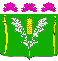 АДМИНИСТРАЦИЯСТАРОНИЖЕСТЕБЛИЕВСКОГО СЕЛЬСКОГО ПОСЕЛЕНИЯ КРАСНОАРМЕЙСКОГО РАЙОНАПОСТАНОВЛЕНИЕАДМИНИСТРАЦИЯСТАРОНИЖЕСТЕБЛИЕВСКОГО СЕЛЬСКОГО ПОСЕЛЕНИЯ КРАСНОАРМЕЙСКОГО РАЙОНАПОСТАНОВЛЕНИЕ«____14__»__12_____2021 г.№ __187_______станица Старонижестеблиевскаястаница Старонижестеблиевская